International MarketingProduct Development ActivityScenario: You are the new Marketing Manager(s) for Frito Lay Canada and have been appointed to find a new Market for an exciting new flavour of potato chip.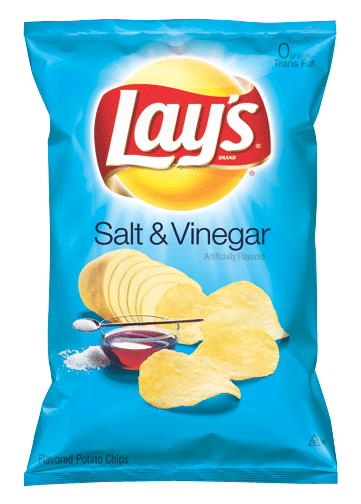 To Do:Post your  marketing decisions about your chips:Name Flavour CountryImage (can be a picture, advertisement, and/or logo)Brief explanation of why it will appeal to your marketPost as a comment at http://www.brincatblog.weebly.com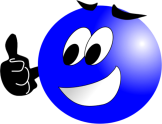 Class will vote on best Chip 